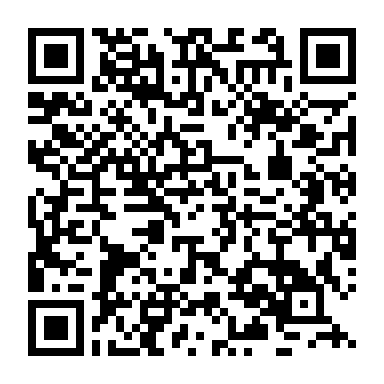 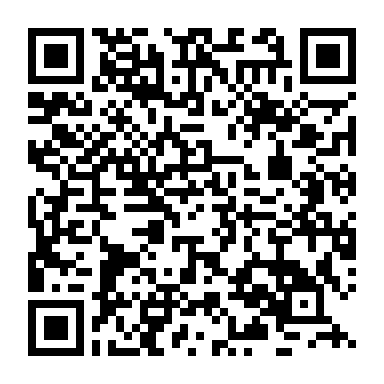 FAX送信票（鑑文不要）送信先　０５８―２４２―９３１８　伊藤雄樹　宛　日本国語教育学会岐阜研究大会（オンライン開催）についてお名前令和５年２月５日（日）　１４：３０〜１６：３０に開催される日本国語教育学会岐阜研究大会（オンライン開催）のご都合をお聞かせください。（いずれかに◯を付けてください。）参加する　　・　　欠席する参加の有無、学会員の有無にかかわらず、可能でしたら個人のメールアドレスをお教え願います。万一、通信障害等でオンラインルームの変更があった時、至急の連絡をさせていただくことがございます。
その際、できるだけ早くご連絡が取れる、個人のメールアドレスをお教え願います。ただし、難しい場合は職場等のメールアドレスでも結構です。（例：yukiito333@hotmail.com)◎ 以下④~⑧についても、できればご記入をお願いします。（本会の連絡等のみ活用し、他の目的には使用しません）電話番号をご記入ください。住所をご記入ください。所属名と職名をご記入ください。学会員の方は会員番号をお聞かせください。学会員でない方は「会員ではない」に○を打ってください。事務局への連絡等がございましたら、ご記入ください。特にない場合は、空欄で結構です。氏名フリガナお名前　　　　　　＠―             　  ―〒　　　　―  　　　　　　　都　道　　　　　　　府　県所　属　名職　名学会員の方は下に会員番号をお願いします会員ではない方会員ではない